Atividades Complementares para Alunos da Educação Especial.Professora/AEE: Joseani RímoliAtividade: Represente a quantidade do número.Objetivo: Relacionar o número a quantidade.Material nescesário: Folha de papel, canetinha ou caneta. Objetos pequenos  grãos, ou bolinha de papel amassadas. Um pires ou tampa.Desenvolvimento: Um adulto deverá utilizar o pires para fazer o 5 círculos na folha. Em cada círculo coloque um número e desenhe bolinhas representando a quantidade. Ex: 2 °°, 5 °°°°°A criança deverá colocar o objeto em cima dos círculos. E quem estiver orientando, falar por exemplo. Número 1= uma bolinha. Número 3= três feijões. Sempre que puder faça novamente a atividade. Com o tempo só coloque número o aluno deverá colocar a quantidade. E aos poucos vá aumentando os números até chegar no 10. 10 ********** 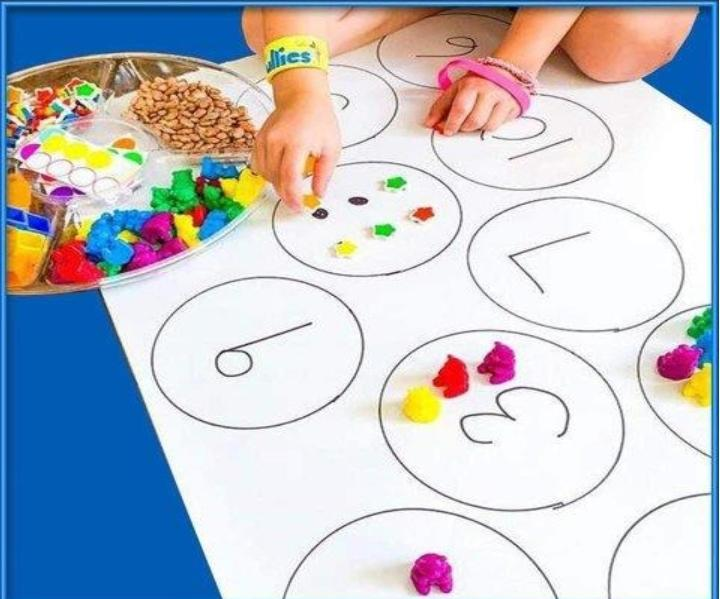 Imagem: PinterestAtividade 2: A Galinha do vizinhoObjetivo: Proporcionar o conhecimento do corpo e explorar através da mãoo número 5.Material necessário: Tinta, papel  e caneta.Desenvolvimento: Com tinta guache pinte a mão da criança. Carimbe na folha.Embaixo da mão carimbada escreva de 1 a 5.Orientando o aluno, carimbe com a ponta do indicador a quantidade que representa o número. Ex:5 °°°°°Agora observe a figura abaixo.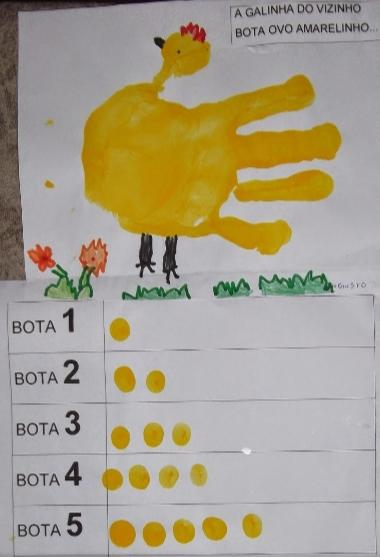                                                 Imagem: PinterestAtividade 3: LabirintoObjetivo: Estimular a noção espacial. Material necessário: Um pedaço de papelão ou papel duro. Canudinhos,ou palitinhos ou gravetinhos. Um saco plástico transparente e uma bolinha do material que preferir ou tiver.Desenvolvimento: Observando a figura abaixo um adulto deverá colar no papelão um canudo do lado direito, outro do lado esquerdo do papelão. Deixando um espaço entre um e o outro. Cubra com o saco plástico, coloque a bolinha dentro e feche o saco plástico .A criança deverá levar com o dedo indicador a bolinha no início do labirinto e percorrer todo caminho movimentando a bolinha com o dedo indicador.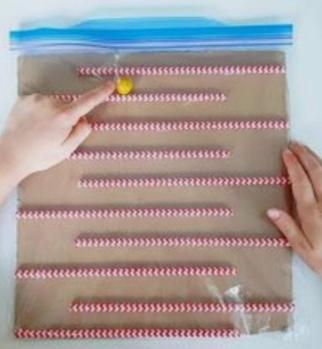                                              Imagem: Pinterest